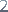 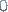 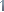 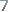 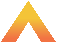 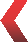 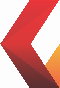 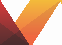 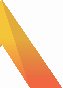 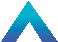 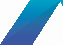 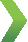 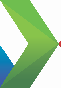 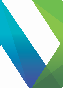 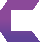 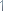 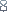 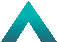 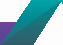 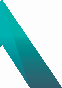 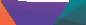 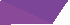 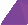 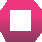 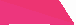 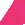 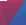 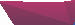 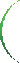 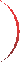 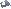 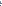 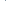 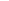 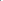 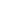 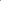 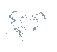 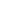 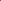 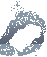 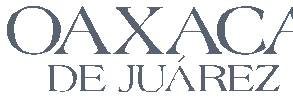 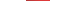 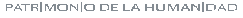 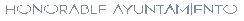 REGLAMENTO DE ARBOLADO URBANO PARA EL MUNICIPIO DE OAXACA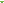 DE JUÁREZ, OAXACA.Capítulo I Disposiciones GeneralesArtículo 1.- El presente Reglamento  es  de orden  público e interés  social y de observancia general y obligatoria. Tiene por objeto  la conservación, protección y mantenimiento del arbolado  y de las demás  plantas  existentes dentro  de la jurisdicción  del  Municipio  de  Oaxaca   de  Juárez;  así  como   de  regular  lasactividades  de  poda  y derribo  de  árboles   o  arbustos de  las  áreas  urbanasmunicipales.Artículo 2.- En los supuestos no previstos en el presente Reglamento, se aplicará de manera  supletoria  lo dispuesto  en la legislación ambiental  federal  y estatal aplicable a la materia, así como en las normas  técnicas  respectivas.Artículo 3.-  Son  autoridades   competentes  para  la  aplicación   del  presenteReglamento,  las siguientes:I.     El Presidente Municipal;II.     La Coordinación de Infraestructura y Desarrollo Urbano; III.     La Coordinación de Seguridad Pública y Vialidad;IV.      La Coordinación de Servicios Municipales;V.     La Dirección General de Desarrollo Urbano, Centro Histórico y Ecología; VI.      La Dirección de Ecología y Sustentabilidad;VII.       La Dirección de Mantenimiento e Imagen Urbana, yVIII.       Las demás que señale  el presente Reglamento.Artículo 4.- Para efectos del presente Reglamento  se entenderá por:I.	Árbol: Planta leñosa que se caracteriza  por poseer  un tallo principal, crece de forma ascendente y en la parte superior forma ramificaciones conformando la copa;II.     Arbolado Urbano: Árboles existentes en jurisdicción del Municipio de Oaxacade Juárez, ya sea en vía pública o predios privados;III.	Arbusto: Vegetal leñoso  que se eleva a poca altura y su tallo es ramificado desde la base;IV.      Área  Verde:  Espacio  público  dentro  de  la  Jurisdicción  del  Municipio  deOaxaca de Juárez, en las cuales predominan  árboles, arbustos o plantas, que puede tener diferentes usos, ya sea de recreación, ecológica, ornamental y/o de rehabilitación  del entorno;V.	Banquear.- Acción de reubicar  un ejemplar  arbóreo vivo mayor a 3 metros de altura;VI.      Daño mayor: afectación ocasionada por un ejemplar  arbóreo, en la cual seobserven   y  dictaminen   circunstancias   que   puedan   poner   en  riesgo   laestabilidad    del   ejemplar,    ocasione  una   afectación   considerable   a   lainfraestructura o ponga en peligro la integridad física de las personas;VII.       Derribar: Acción de cortar, talar, echar abajo o eliminar un ejemplar  arbóreo vivo o muerto;VIII.       Dirección: Dirección de Ecología y Sustentabilidad  del Municipio de Oaxaca de Juárez;IX.     Especie   endémica:   Es  aquella   que  se  distribuye  en  un  lugar  o  región geográfica  específica  y no se  encuentra de forma  natural  en ninguna otra parte del mundo;X.	Especie nativa: Es aquella  originaria o autóctona de la zona en que habita, pero que no se encuentra necesariamente en forma exclusiva en ese  lugar, es decir, que una especie  nativa puede existir de forma natural en distintos lugares;XI.     Jardín.-  Terreno   donde   se   cultivan  plantas,   principalmente,    con   fines decorativos  y ornamentales;XII.     Municipio: Municipio de Oaxaca de Juárez;XIII.    Parque:  Terreno  en  el interior  de  una  población  destinado  al recreo  que contiene  variedad de árboles  y plantas;XIV.      Planta:  Organismo  vivo del reino  vegetal  que  crece  sin poder  moverse;  seencuentra en  la  tierra  y vive también  en  el  agua.  Se  nutre  de  las  sales minerales  y del anhídrido carbónico  que  absorbe por las raíces  o por los poros de las hojas;XVI.      Poda: Es la acción  de cortar  ramas  de un árbol  ya sean  vivas, enfermas o muertas,  rotas  o desgajadas y, el emprolijamiento de  algunas  plantas  de manera  intencional  con  el fin de  obtener mejoras en  su  crecimiento, así como también  embellecer su forma natural;XVII.      Trasplantar:  Acción de  reubicar  un ejemplar  arbóreo vivo menor  a  los  3 metros  de altura;XVIII.      Vía  pública:  espacios  públicos  como  son  banquetas, camellones, glorieta,parques  municipales, unidades deportivas, entre otros.Artículo 5.- Corresponde a la Autoridad Municipal, a los habitantes y visitantes del Municipio de Oaxaca de Juárez:I.     Conservar los árboles,  plantas  y áreas  verdes  existentes en el territoriomunicipal;II.     Conservación,  cuidado y mantenimiento de la vegetación  existente en elMunicipio;III.	Obtener  asesoría con expertos en la materia  o por la Dirección para la plantación  de especies de árboles  que no afecten o dañen  la infraestructura, las banquetas, muros, guarniciones,  pavimentos  y edificaciones,  etc.;IV.      Plantar   árboles    que   no   afecten   o   dañen   las   banquetas,   muros, guarniciones,  pavimentos  y edificaciones;V.	Participar  en  la  plantación,  embellecimiento,  cuidado,  conservación  y mantenimiento de la vegetación existente en áreas  verdes;VI.      Denunciar  ante  la Dirección  daños  ocasionados al arbolado  urbano  y áreas  verdes en jurisdicción del Municipio.Artículo 6.- Queda prohibido a toda persona:I.	l. Maltratar,  provocar  fuego,  o realizar  cualquier  acción  que  provoque daño a raíces, ramas, corteza de los tallos y follaje de los árboles, arbustos y plantas de los jardines, parques,  calles, camellones, calzadas y en todas las áreas  verdes públicas existentes en el Municipio;II.     Derribar árboles  sin previa autorización;III.     Cortar flores y/o frutos de los árboles  en lugares públicos;IV.      Realizar excavaciones que  pongan  en  riesgo  la vida de los árboles  sin previa autorización o licencia por parte de la Dirección;V.	Fijar, clavar, sujetar,  amarrar  o colgar letreros,  propaganda  de cualquier tipo, dirigir o colocar  iluminación, cables  o cualquier  otro  elemento, en árboles  o plantas que están  en áreas  públicas, así como encalar  o pintar el arbolado  urbano en Jurisdicción Municipal;VI.      Realizar inscripciones,  señales o dibujos en los árboles  y plantas.Capítulo IIDe la plantación de árboles  y arbustosArtículo 7.- Los árboles  y arbustos podrán  ser  plantados  en lugares  públicos, dependiendo del desarrollo  urbanístico,  y lugares  destinados para  tal efecto, siempre y cuando se trate de ejemplares y especies autorizadas por la Dirección;Artículo 8.- Para plantar árboles  y arbustos en el interior de propiedad privadadeberá  observarse  lo dispuesto  por el Código Civil vigente para  el Estado  deOaxaca en sus artículos 850, 851 Y 852;Artículo  9.-  Al   plantarse   árboles   y  arbustos  en   lugares   públicos,   deberá observarse:I.     Que sean preferentemente especies nativas y/o endémicas;II.	Que   se   trate   de   ejemplares  y  especies  autorizadas.   La  Dirección determina  cuales son las especies autorizadas.III.	Que sean  de fácil manejo  en  el control  de su crecimiento,  a través  de podas;IV.      Plantarlos    a   una   distancia   mayor   de   dos   metros    con   cincuentacentímetros en relación con el límite de propiedad ajena;V.	Tratándose de  árboles   deberán de  plantarse   a  una  distancia  de  tres metros  con cincuenta  centímetros en relación con postes,  luminarias y a cuatro metros  de las esquinas  de cruceros  viales;VI.      No deberán plantarse  en:a)  Las esquinas  que forman la intersección de calles;b)  Enfrente o aliado de señalamientos de tránsito;c)  Enfrente o aliado de semáforos;d)  En lugares que impidan el libre cruce de calles;e)  En banquetas que no permitan el libre tránsito de los peatones, así como en aquellas áreas  de banqueta de un ancho menor a los dos metros  con cincuenta  centímetros;f)	No  plantar   árboles    próximos   a   tuberías,   instalaciones  hidráulicas, sanitarias  y cisternas;g)  No plantar árboles  ni hacer jardineras  en banquetas donde haya cajonesde estacionamiento destinados a personas con discapacidad.VII.       VII.   Los  árboles   plantados   en   vía  pública  que   hayan   alcanzado   su madurez, deberán presentar su fuste libre de ramas hasta  una altura de dos metros  diez centímetros.Capitulo IIIDe la poda y derriboArtículo 10.-  Corresponde al Municipio a  través  de  la Dirección,  expedir  los permisos  de poda y derribo de árboles  en el territorio Municipal.Artículo 11.- Todo habitante del Municipio, solicitará  autorización  de poda y/o derribo de los árboles  ubicados en el interior de su propiedad. Cuando se trate de árboles en la vía pública y se extiendan  al interior de su inmueble, la solicitud deberá  ser  presentada por el propietario  o representante legal debidamente acreditado.Artículo 12.-  Los permisos  de  poda  o  derribo,  se  otorgarán   previa  solicitud presentada por el interesado, inspección  practicada  y dictamen  emitido por la Dirección, mismos  que tendrán  una vigencia de 30 días naturales,  contados a partir del día siguiente  a aquel  en  que  se  realice  la entrega  del dictamen  al interesado.Artículo 13.- Las podas se autorizarán para los siguientes fines:I.	Poda de liberación:  Por daños o riesgos que el árbol represente para los transeúntes o habitantes de lugares contiguos, o bien para realizar obras de construcción particular o de utilidad pública.II.	Poda  de  raíces:  Deberá  considerarse la poda  de  raíces  cuando  por  la ubicación del o los árboles alguna parte del anclaje radicular afecte infraestructura subterránea,  o exista  la posibilidad  de  daños  a  bienes inmuebles  públicos  y particulares.  Esta actividad se realizará  siempre  y cuando no comprometa la estabilidad del ejemplar o constituya un riesgo de   que   sea   desplomado  naturalmente.   Previo  a  esta   actividad  es necesario evaluar alternativas  que  puedan  resolver  el problema  con la raíz  del  árbol,  como  la  ampliación  del  área  disponible  a  la  base   del ejemplar, elevación de la banqueta o el retiro de suelo en la parte inferior de la raíz que permita  su introducción  al mismo,  así como  modificar el nivel de las planchas de concreto que estén afectando al árbol. Se deberá considerar  la poda de raíces  tomando  como parámetro que se realice a la distancia  mínima de un metro  a partir del tronco,  y donde  el caso  loamerite  se  efectúe una  poda  de  despunte  o de  aclareo  de  copa  parareducir peso y el índice de riesgo por falla de su anclaje radicular.III.	Poda de reducción  de altura:  Se aplica cuando  los árboles  son  de gran altura y de alto riesgo.IV.      Poda de restauración de copa: Implica la restauración de la copa, cuando se encuentra dañada,  plagada o el árbol sea  centenario y se busque  la conservación.V.     Poda topiaria u ornamental: Solo deberá  ser practicada en árboles  en loscuales  se demuestre que ya se ha practicado  con anterioridad  este  tipo de  poda,  y solo  puede  ser  practicada  en  árboles  jóvenes  con  alturas inferiores   a  4.5   metros   y  diámetro   de  tronco   no  mayor   a  los  10 centímetros. En ambos  casos  la poda no deberá  exceder  a más del 25 % de su follaje anualmente y deberá  ser respaldada  mediante  autorización emitida por la autoridad  correspondiente. No deberá  ser practicada  en árboles  maduros.VI.      Poda de saneamiento: Para retirar las ramas secas,  plagadas o dañadas. Artículo 14.- Las podas serán ejecutadas por personal profesional especializado. Artículo 15.- Las podas están sujetas  a:I. Que no pongan en riesgo la integridad del árbol; no provoque la pérdida de su equilibrio natural;II. Los cortes  deberán ser tratados  para favorecer  la recuperación del árbol y disminuir la susceptibilidad al contagio de plagas y enfermedades;III. Que no se practiquen  en más del 25% del follaje existente. Artículo 16.- El derribo se autorizará en los siguientes casos:I.	Porque  las condiciones  naturales  del árbol representen un riesgo a los transeúntes o habitantes de los lugares contiguos;II.     Por falta de estabilidad del suelo en que se ubica; III.     Por pérdida grave del equilibrio del árbol;IV.      Porque los daños causados al árbol sean de difícil control o reparación; V.	Cuando el árbol esté totalmente seco;VI.      Por razón de edificación o construcción, obra pública o privada siempre ycuando   se   tenga   agotada   la  posibilidad   de   integración   del   o   losejemplares al diseño  constructivo,  o de su respectivo  trasplante previodictamen de factibilidad;VII.       Por   daños   mayores    ocasionados   o   en   proceso    de   generar,    a   la infraestructura y/o mobiliario urbano, público y/o privado.Artículo 17.-  La pérdida  definitiva de todo  árbol,  planta  o arbusto,  cualquiera que sea la razón, deberá  ser mitigada con el número  de árboles  que conforme al dictamen  emitido por la Dirección, resulten  ser suficientes  para subsanar el daño ambiental  causado,  esto, independientemente del monto de la multa a la cual  se   hubiera   hecho   acreedor  el  infractor   en  caso   de  daño   infringido intencional o accidental.Capítulo IV Inspección y vigilanciaArtículo 18.- La Dirección, la Coordinación de Servicios Municipales, la Coordinación  de  Infraestructura  y Desarrollo  Urbano  y la  Coordinación  de Seguridad  Pública  y Vialidad,  ejercerán la función  de  vigilancia conforme al presente Reglamento.Artículo 19.-  Las visitas  de  inspección  para  diagnosticar  el  arbolado  urbano estarán a cargo de la Dirección. Tienen por objeto  determinar  las condiciones fitosanitarias y físicas que guardan los árboles  o arbustos, así como determinar las obligaciones  que se adquieran  por los responsables de los ejemplares, por acción u omisión en su actuar.Artículo  20.-   Las  visitas  de   inspección   se   llevarán   a   cabo   por   personal debidamente autorizado  por  la  Dirección,  quien  deberá   exhibir  documento oficial que lo acredite  como tal, así como orden escrita debidamente fundada y motivada en la que se precise  el lugar o zona que habrá  de inspeccionarse, el objeto  de la diligencia y el alcance  de ésta.Artículo 21.-  El personal  de  inspección  deberá  exhibir  la orden  respectiva  y entregar  una copia de la misma a quien atienda  la diligencia, solicitándole  que en ese acto nombre  dos testigos.Artículo 22.- Cuando la persona  que atienda  la diligencia se negare  a nombrarlos testigos  o éstos  no aceptaren fungir como tales. El personal  autorizado por la Dirección podrá designarlos, haciéndolo constar en el acta administrativa que al efecto  se levante, sin que esta situación invalide la inspección.Artículo 23.- En toda visita de inspección  se levantará  acta circunstancial  de los hechos  u omisiones  que se hayan presentado, teniendo intervención la persona que atendió  la diligencia, expresando lo que a su derecho  convenga,  firmando al margen  y al calce todos  los que en ella intervinieron.  Si alguno se negare  a firmar, también  se  asentará en  el acta,  sin que  por esto  invalide la misma  o carezca de valor probatorio.Artículo 24.-  El personal  de  inspección  autorizado  tendrá  acceso al  lugar  o lugares  de  inspección,   de  acuerdo   a  lo  que  establece  la  Ley  General   del Equilibrio Ecológico y la Protección  al Ambiente.Artículo 25.- Cuando alguna persona  obstaculice o se oponga  a la diligencia, el personal autorizado por el H. Ayuntamiento podrá solicitar el auxilio de la fuerza pública para realizar la inspección, independientemente de las sanciones a que hubiere lugar.Artículo 26.-  De acuerdo  al acta  de inspección,  el personal  autorizado  por la Dirección  requerirá   al interesado que  adopte  de  inmediato  las  medidas  de seguridad.Artículo 27.- El interesado tendrá  un término  de cinco días hábiles  después  de haber quedado  debidamente notificado, para que manifieste  por escrito lo que a  su derecho  corresponda y ofrezca  las pruebas  que  considere  pertinentes. Dicho escrito  deberá  estar  firmado por persona  que acredite  su personalidad jurídica, anexando documento probatorio.Artículo 28.- Después  de haber  oído al interesado, recibido y desahogadas las pruebas  que hubiere  presentado o si éste  no hubiere  hecho  uso del derecho concedido   en  el  artículo  anterior   dentro   del  plazo  señalado,   la  Dirección procederá a dictar la resolución  administrativa correspondiente, dentro  de los siguientes treinta días hábiles, misma que se notificará al interesado personalmente.Artículo 29.- En dicha resolución  administrativa  se señalarán las medidas  quedeberán  llevarse   a   cabo   para   corregir   las   deficiencias   o   irregularidades detectadas,  otorgándole un  plazo  al  infractor  para  realizarlas,  así  como  las sanciones a  que  se  hubiere  hecho  acreedor de  acuerdo  a  las  disposiciones aplicables.Artículo 30.- Dentro de los cinco días hábiles después  del vencimiento del plazo otorgado al infractor para subsanar las deficiencias o irregularidades señaladas en  el artículo  anterior,  el infractor  deberá  comunicar  por escrito  y en  forma detallada a la Dirección haber  dado cumplimiento a las medidas ordenadas en los términos  requeridos.Artículo 31.- Se realizará una segunda inspección para verificar el cumplimiento señalado  en el artículo anterior,  levantando  el acta correspondiente en donde se  indique el cumplimiento  o no a los requerimientos, en este  último caso  la Dirección  podrá  imponer  la sanción  o sanciones que  procedan  conforme lo establecido en la Ley de Ingresos para el Municipio de Oaxaca de Juárez en vigor.Así mismo en los casos  en que proceda,  la Dirección hará del conocimiento del Ministerio Público la realización de actos u omisiones  constatados que pudieran configurar uno o más delitos.Artículo 32.- El acta de inspección  será firmada por el inspector,  por la persona con quien se hubiere entendido la diligencia y por los testigos, en caso de no ser su deseo  firmar, se hará constar  en el acta, debiendo  dejarle copia del acta, con quien se atienda la diligencia o en su caso por instructivo.CAPÍTULO  V Medidas de seguridadArtículo 33.-  Para  el estricto  cumplimiento  de  las disposiciones  del presente ordenamiento, la autoridad competente podrá adoptar  y ejecutar las medidas de seguridad a que se refiere este capítulo.Artículo 34.-  Se entiende  por medidas  de seguridad  la aplicación  de acciones que con apoyo en este Reglamento se apliquen a quien infrinja el mismo, y estánencaminadas a suspender y evitar que se cause daño o se continúe infringiendoesté a los árboles, plantas y/o áreas verdes existentes en el Territorio Municipal, y  se   aplicarán   durante   las   inspecciones  de   vigilancia  realizadas   por   las autoridades  competentes.Las  medidas  de  seguridad  son  de  inmediata  aplicación  sin  perjuicio  de  las demás sanciones y mitigaciones que correspondan al caso.Artículo 35.-  Para  los efectos de este  Reglamento  se  consideran medidas  de seguridad:I.	l. La suspensión de las actividades que pongan en riesgo las áreas verdes o el arbolado  urbano;II.     La prohibición  de  continuar  con  los  actos  tendientes  a  la  poda  o  alderribo, siempre  y cuando la aplicación de esta  medida de seguridad no signifique que el ejemplar  represente un riesgo para terceras personas;III.     Aplicación de tratamientos para subsanar el daño causado  al ejemplar.Capítulo VI Denuncia públicaArtículo 36.- Cualquier persona  podrá denunciar  ante  las autoridades municipales, todo hecho, acto u omisión, que produzca daño a las áreas  verdes en  Jurisdicción del  Municipio, contraviniendo   las  disposiciones del  presente Reglamento   y  demás   ordenamientos  que  regulen  las  actividades  que  nos ocupan.  Si la denuncia  resultare   del  orden  Federal  o  Estatal  la Dirección  la remitirá a las autoridades  correspondientes.Artículo 37.-  La denuncia  pública podrá  realizarse  de forma  anónima,  siendo necesario que el denunciante señale  nombre  y domicilio para efectos de recibir los informes  correspondientes a la atención  de su denuncia,  a excepción  de manifestar no ser su deseo  hacer uso de ese derecho.Artículo 38.-  En la denuncia  popular  se  señalarán los  datos  necesarios que permitan  localizar la fuente,  así como  el nombre  y domicilio del denunciante, como requisitos  indispensables para poder darle trámite.Artículo 39.-  Una  vez  que  se  reciba   la  denuncia   la  Dirección  procederá aidentificar  al denunciante, así mismo  hará  saber  la denuncia  a la persona  o personas a quienes se les imputen los hechos  denunciados  o a quienes puedan afectar  el resultado  de la acción emprendida.Artículo 40.- La Dirección realizará las inspecciones necesarias para la comprobación de los hechos  denunciados,  así como  para la evaluación de los mismos,   continuando   con  el  procedimiento  establecido  para  tal  fin  en  el presente ordenamiento, imponiendo  las sanciones correspondientes cuando procedan.Artículo 41.-  A  más  tardar  dentro  de  quince  días  naturales   siguientes   a  la presentación  de   una   denuncia,   la   Dirección   hará   del   conocimiento   del denunciante  el  trámite  que  se  haya  dado  y posteriormente  dentro  de  los siguientes  sesenta días naturales,  el resultado  de la verificación y las medidas impuestas.CAPÍTULO VIIDe las infracciones  y del recurso  de inconformidadArtículo 42.- Los aprovechamientos derivados de violaciones a este Reglamento de Arbolado Urbano serán los siguientes:I.     De 50 a 1 0,000  UMAS por realizar el derribo de un árbol sin autorización.Sanción establecida por cada árbol derribado;II.     De 40  a 7,500  UMAS por realizar la poda  de un árbol  sin autorización.Sanción establecida por cada árbol podado;III.	De 30 a 5,000  UMAS por realizar una poda inadecuada  en la que se deje en riesgo la supervivencia del árbol, siempre que cuente con autorización. Sanción establecida por cada árbol afectado;IV.      De 20 a 1 0,000  UMAS por dañar el sistema  de raíces mediante cortes queafecten la estabilidad  y sobrevivencia  del árbol,  derivado  de  obras  de construcción, instalaciones  subterráneas,  modificación  de  banquetas, jardineras   y cualquier  tipo  de  obra  o  actividad que  implique  el  corte inadecuado  de raíces;V.	De 20 a 1,500  UMAS por el daño de árboles  o arbustos ubicados  en vía pública, camellones, áreas  verdes y de uso común;VI.      De 20 a 1 0,000  UMAS por invasión a un área verde;VII.       De 20  a  15,000 UMAS por  afectaciones o  ejecución  de  actividades  no autorizadas  al arbolado  que se encuentre dentro de un plan de manejo.Artículo 43.- Cualquier violación distinta a las señaladas en el artículo anterior, se sancionará con multa equivalente  de 50 a 1000  UMAS.Artículo 44.-  En  caso   de  reincidencia,   se  aplicará  el  máximo   de  la  multa correspondiente, y si incurriera  por  tercera   o  más  veces  en  infracción  será sancionado con el doble del monto señalado  como máximo de la multa.Artículo 45.- Los infractores inconformes con las infracciones  impuestas, podrán hacer   valer   su   inconformidad   mediante    la  interposición   del   recurso   de revocación  cuando consideren que sus derechos están siendo afectados.El recurso de revocación se interpondrá por el interesado dentro de un plazo de ocho  días  hábiles,  contados a  partir  del día siguiente  al de  la notificación  o ejecución del acto  reclamado,  ante  la propia Autoridad que lo haya dictado o realizado, quien a su vez remitirá al Síndico Municipal el escrito de interposición del recurso de revocación y anexos  que lo acompañen a más tardar al tercer día siguiente de su recepción,  adjuntando  los autos del expediente original del cual derivó el acto recurrido, para su admisión,  tramite  y resolución,  que para que surta sus efectos legales, deberá  ser aprobada  por el Cabildo, sea cual fuere el sentido de la misma.TRANSITORIOSPRIMERO.- Se abroga  el Reglamento  de Arbolado Urbano para el Municipio de Oaxaca de Juárez, Oaxaca, aprobado y expedido en Sesión Ordinaria de Cabildo de fecha trece  de agosto  del año dos mil dos, así como todas las disposiciones legales que se opongan a lo dispuesto e�l presente ordenamiento legal.SEGUNDO.- El presente Reglamento,  entrará  en  vigor al día siguiente  de  su publicación en el Periódico Oficial del Gobierno del Estado o Gaceta  Municipal, de acuerdo  a lo previsto en el Artículo 1 39  de la Ley Orgánica Municipal del Estado de Oaxaca.--------------------------------------  NOTIFÍQUESE Y CÚMPLASE  ------------------------------------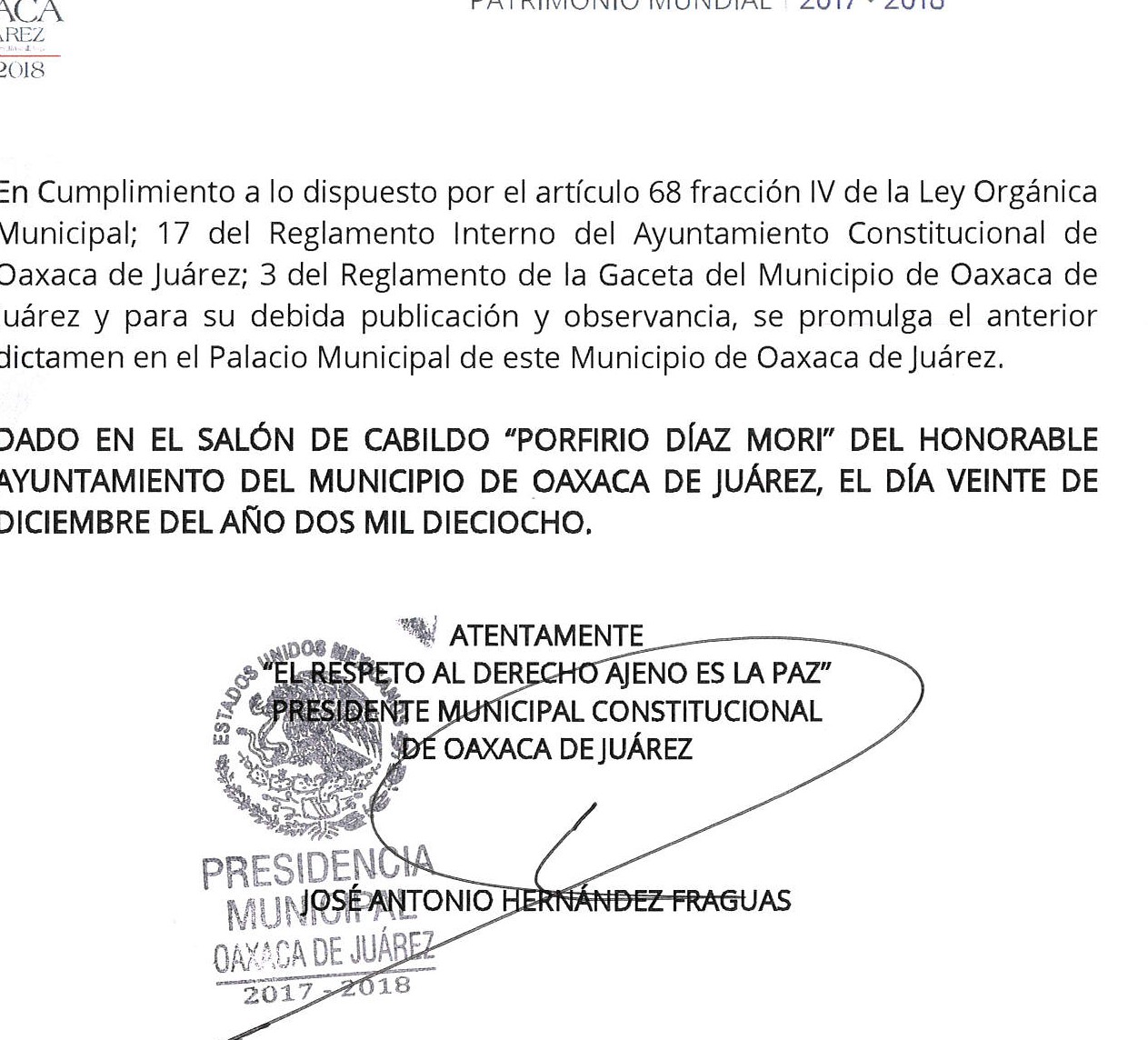 En Cumplimiento a lo dispuesto  por el artículo 68 fracción IV de la Ley OrgánicaMunicipal;  17  del  Reglamento   Interno  del  Ayuntamiento  Constitucional  de Oaxaca  de Juárez; 3 del Reglamento  de la Gaceta  del Municipio de Oaxaca  de Juárez y para  su  debida  publicación  y observancia, se  promulga  el  anterior dictamen en el Palacio Municipal de este  Municipio de Oaxaca de Juárez.DADO EN EL SALÓN DE CABILDO  “PORFIRIO  DÍAZ  MORI”  DEL HONORABLE AYUNTAMIENTO  DEL MUNICIPIO  DE OAXACA  DE JUÁREZ,  EL DÍA VEINTE  DE DICIEMBRE DEL AÑO DOS MIL DIECIOCHO.